SS John & Monica Catholic Primary School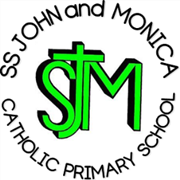 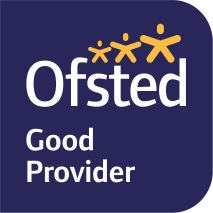 Head Teacher:									M.Elliott (B.Ed. Hons, NPQH)Chantry RoadMoseleyBirmingham B13 8DWTelephone: 0121 464 5868Fax:            0121 464 5046Email:         enquiry@stjonmon.bham.sch.ukWebsite:     www.stjonmon.bham.sch.ukTwitter:       @SSJohnMonicas Curriculum Information Letter – Summer 2021-22Dear Parents,I hope you have had a joyful Easter break spent with family and friends. The children have returned to school ready for their final term in Year 1! We are looking forward to another exciting term filled with lots of new learning and perfecting the skills we have acquired so far. We will also be making the most of the good weather by taking some of our learning outdoors. Many thanks for supporting and encouraging your child to do their best in school. If you have any further enquiries, please do not hesitate to let me know via email. Yours sincerely,Miss Geoghegan.REThe children will cover the following topics:EasterPentecostFollowing Jesus todayJesus the teacher and healerEnglishThe children will be developing their reading comprehension skills, sight vocabulary and extended writing. We will focus on:Handwriting and presentationUsing a variety of conjunctionsMaking inferences based on what the characters do and sayUsing the prefix un and suffixes (ing, ed, er, est) with increasing independenceSpelling Year 1 common exception wordsLearning and reciting poetry by heart Reading and writing a variety of texts (instructions, letters, recounts and poems). Summer term core text: The lighthouse keeper’s collection (by David and Ronda Armitage). MathsNumber: multiplication and division (multiples of 2, 5, and 10).Number: fractionsGeometry: Position and direction Number: Place value (within 100)Measurement: MoneyTime (o’clock, half past, quarter to and quarter past).ScienceMaterialsPlantsObserving seasonal change (Summer)PSHEWho are the special people that work in my community?What improves and harms my environment?ComputingCreating media through digital imagery: which includes, planning a photo story, taking photos, editing photos, searching for photos and creating a photo collage.PEGames and AthleticsFull P.E. kit needs to be worn school for every P.E. lesson.P.E. is every Thursday.MusicVocal and body sounds: (theme: by the sea) Exploring the beat and rhythm in a variety of songsUsing their voices and percussion instruments to make a range of soundsAppraising a variety of music HistoryWho are the most well-known British queens?GeographyWhat is life like in the city?HomeworkReading: Please continue to send your child’s reading bag into school every day. We will be hearing the children read daily and will be changing the reading books on a regular basis. Remember to use Myon and Oxford Owl for additional digital reading material. Spelling: At the start of each half term, your child will be given a booklet of spelling lists. Please check the date at the top of each list and support your child to learn their spelling each week. Every Friday your child will have a spelling test.  Maths and English: Please continue to work through the English and Maths homework books your child has. Homework will be checked every Friday. Supplementary tasks may also be set via SeeSaw, so please check this platform regularly. Please also remember to make use of Mathletics, Numbots and Reading eggs. Wider Curriculum: During the half term break, research project challenges will be set. This additional research will make a vast improvement to your child’s engagement and enjoyment of learning within the topic. We have loved seeing the wonderful project completed over the last terms!Thank you for your support with homework.Attendance and PunctualityWe have a school attendance target of 97%. It is very important that your child attends school every day that they are fit and well. Pupils with attendance of less than 90% are regarded by the Government as having Persistent Absence and pupils with attendance in danger of falling to this level will be invited into school. All pupils who achieve attendance of 97%+ will be rewarded for excellent attendance! Good Luck Other informationYear 1 class trip to the Birmingham Wildlife Conservation Park- 15th July 2022